                             		Professional Latin American Association 		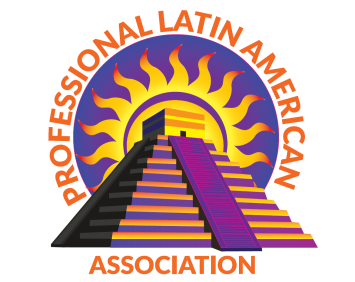 229 N. Douty Street, Hanford, Ca. 93230Phone 559-582-7515 ‧ Fax 559-584-3531       	Email: plaakings@yahoo.com          		www.plaa-kings.org Non-profit #58-2584776                   			  Vendor ApplicationScholarship FundraiserThe Professional Latin American Association is now accepting vendor applications for the 7th Annual Taco Truck Throw Down being held on May 21st, 2022 from 5:00 pm to 10:00 pm. The event will take place in downtown Hanford, CA. This is a Fundraiser and proceeds will go to the Kings County Graduating Seniors to help them with their dreams. We will have a live band and DJ entertainment The Taco Truck Throw Down is a one-day event and free to the public. Competition for the Taco Truck’s beginning at 5:00 pm. The deadline for applications is April 15th, 2022. Please read the application carefully, check the appropriate box and return the completed form along with your check to the address on the application before the deadline. Submit your application early to secure your spot as they will be reserved on a first come-first-serve basis. There will be a $25 late fee for any applications submitted after the April 15th, 2022 deadline. Any applications submitted late will only be accepted with a cash or cashier’s check payment. Please submit a narrative about your business to be featured on our Facebook page. Prior to the event you will receive a map to designate your location and your vendor number, which will coincide with the map space. Food vendors are responsible for obtaining proper food service credentials from the Kings County Health Department as well as their license fee from Hanford City Department. All Vendors are responsible for providing their own supplies to operate their booth (tables, chairs, lighting for the evening, cleanup materials, etc.) Set up time is 3:00 pm, entrance will be on 7th Street & Irwin.You may pick up additional applications at 229 N. Douty Street, Hanford. Your generous support is greatly appreciated and I hope to see you at the event. Sincerely, Carol Hernandez,President7th Annual Taco Truck Throwdown Vendor ApplicationPlease check the appropriate box for the booth size of your choice:Applications received after the deadline will be charged a late fee of $25.00Any applications submitted after the deadline of April 15th , 2022 will need to submit their application with cash or cashier’s check. Vendor Initials ________Application will not be complete without verification of your paid license city permit and food vending permit.Taco Truck Throw Down will be from 5:00pm to 10:00pm. The event will be on 7th street. Set up time is 3:00pmVendor Name: _____________________________________ Telephone No.:______________Vendor address: ____________________________________ City/Zip ___________________Contact Person: _________________________________Telephone No.: _________________Email Address:_____________________________ Facebook Website: ___________________I wish to be notified on supporting future events □Consumable products: Type of food to be sold:Non Consumable Products:Merchandise or Product to be sold:Vendors are responsible for providing their own supplies to operate their booth (lighting, generators, extension cords, tables etc.)    Vendor Initials: _______ PLEASE NOTE: NO REFUNDS RAIN OR SHINE     Initial _______ Mail applications to the following address: Professional Latin American Association            229 N. Douty St Hanford, CA 93232 Phone: 559-582-7515 Or e-mail: plaakings@yahoo.comMake checks payable to P.L.A.A. Alcohol Beverages exclusively sold by Professional Latin American Association        □  10 x 10 Booth $150  Merchandise        □  10 x 10 Booth $250  Consumable        □  10 x 20 Booth  $250  Merchandise        □  10 x 20 Booth  $350   Consumable      *OFFICE USE ONLY*Date Received: ____________  Amt. Paid _____________  Check # _______________  Cash □                                    Food Vending Permit Application  □   License Fee  □